Публичный докладНиколаевской районной профсоюзной организацииработников народного образования и наукиза 2015 год.Период после отчётно-выборной конференции, которая прошла в конце 2014 года был для районной профсоюзной организации особенным. Прежде всего, VII Съезд Общероссийского профсоюза образования,  25-летие Общероссийского Профсоюза образования, 70- летие Победы в ВОВ.      Необходимость решения главной уставной задачи - представительства и защиты прав интересов членов профсоюза определила выбор приоритетных направлений деятельности райкома профсоюза: контроль за соблюдением законодательства о труде; усиление правозащитной работы; улучшение условий труда и его охраны; совершенствование информационной работы; повышение авторитета активности первичных профсоюзных организаций и эффективности их работы; внедрение инновационных форм.Состав Николаевской районной профсоюзной организации работников народного образования и наукиНа конец 2015 года в составе Николаевской районной профсоюзной организации работников народного образования и науки функционируют 22 первичные профсоюзные организации. В том числе, 19 школ, 2 детских сада, 3 учреждения дополнительного образования детей. Всего на территории муниципалитета находятся 24 организации. Профсоюзная организация Муниципального учреждения дополнительного образования «Центр детского творчества» включает в себя членов профсоюза Управления образования и Детской юношеской спортивной школы, МОУ Чув.Сайманская нош, МОУ Эзекеевская нош объединены одной первичной профсоюзной организацией.Количество первичных профсоюзных организаций не изменилось.На учете в районной профсоюзной организации на  конец 2015 года состоят 450 членов профсоюза.Педагогических работников членов профсоюза 279:из них: молодёжи до 35 лет —54;В сравнении с предыдущим годом (448) количество членов профсоюза увеличилось  на 2 человека. Что составило за 2014 год 61,4%, за 2015 год -63,29%. За 2015 год принято в профсоюз- 13 человек.   Количество выбывших из  членов профсоюза по собственному желанию составило 19 человек.       Вместе с тем, критическое положение с численностью профсоюза сложилось в крупных школах района: МОУ Николаевская СШ - 106 работающих - членов Профсоюза  - 24,53%, МОУ Барановскаясош - 53 работающих членов Профсоюза - 49,6%, МОУ Прасковьинская СШ - 56 работающих - членов Профсоюза - 10,71%, МБДОУ Канадейский детский сад – 17 работающих, членов Профсоюза - 29,41%.     Вопросы укрепления единства и  мотивации профсоюзного членства, остаются приоритетными в работе районной организации, постоянно находятся на контроле райкома, анализируется на заседаниях Президиуме.      Хорошо понимаем, что это во многом зависит от знаний председателей и профактива, поэтому райком профсоюза продолжал обучение профактива.      С целью распространения правовых знаний и оказания практической помощи для председателей  профкомов образовательных учреждений в рамках обучающих  семинаров проведены занятия по темам, «Уставная деятельность»,  «Рабочее время работников образовательных учреждений», «Отпуск педагогических работников». В каждую первичную профсоюзную организацию регулярно  направляются, методические рекомендации и актуальная информация для членов профсоюза.Организационная работа.       Райком действовал в соответствии с ФЗ «О профсоюзах», на основе Устава отраслевого профсоюза и Положения о районной профсоюзной организации, утверждённого. Районная              Райком  профсоюза  практикует  различные  формы  работы  с председателями первичных   профсоюзных организаций,  профсоюзным активом  и всеми  членами  профсоюза.  Раз в три  месяца  проходили собрания   Профсоюзного Комитета,  где  обсуждались  и  рассматривались: ежегодные  статистические   отчёты,  состояние   производственного травматизма   в  образовательных  организациях   региона, инновационные  формы поддержки  работников  образования, Региональное  отраслевое  соглашение  по  образовательным  организациям,  коллективные  договора  в  ОО  района, финансовая деятельность  райкома профсоюза  и  утверждение  сметы  доходов  и  расходов, утверждение Положения «О   материальной  помощи  членам  профсоюза», « О ситуации с выполнением Указов Президента Российской Федерации по повышению заработной платы педагогических работников образовательных организаций, обеспечением занятости и соблюдением установленных для работников и студентов социальных гарантий», о Единых рекомендациях по установлению на федеральном, региональном и местном уровнях систем оплаты труда работников государственных и муниципальных учреждений на 2015 г., утверждение  плана  на каждый   год   и другие  вопросы.Ежемесячно собирается Президиум организации - рассматриваются вопросы оказания материальной помощи членам организации, обращения членов Профсоюза.     Одним из главных условий, призванных обеспечить достойную жизнь и свободное развитие человека, является труд.Вопросы охраны труда – одно из важнейших составляющих частей трудового права.Защита трудовых прав работников и установленных для граждан свобод в сфере труда провозглашается в качестве государственной задачи.              Планирование работы районного комитета осуществляется на год и утверждается на заседании президиума райкома профсоюза.              В сентябре 2015 года проведена сверка членов профсоюза.            Продолжалась работа по укреплению нормативно-правовой базы первичных профсоюзных организации. В каждой первичной организации есть утвержденное Положение, которое четко регламентирует их деятельность.              В целях реализации главной уставной задачи - защиты социально-трудовых прав и профессиональных интересов работников пытаемся донести до понимания и осознания членов профсоюза, что смысл профсоюзной работы неизмеримо шире, чем оказание материальной поддержки и организации культурно-массовых мероприятий. Учимся использовать предоставленные законом возможности для улучшения условий труда, обретаем опыт совместной коллективной защиты своих прав и интересов, вместе учимся жить в условиях социально-правовой защищённости.               С этой целью в апреле этого года наша организация в числе других поддержала Обращение делегатов VII Съезда Профсоюза работников народного образования и науки Российской Федерации и выразила свое несогласие с мерами Правительства по оптимизации социальных расходов федерального бюджета и ограничению темпов индексации оплаты труда работников бюджетной сферы и стипендиальных фондов образовательных организаций на 2015 год, отправив  телеграммы в адрес  Государственной Думы                Регулирование социально-трудовых отношений ведётся на основании Отраслевого  Соглашения работников организаций. Оно является нормативным актом для всех муниципальных организаций общего образования. Соглашение явилось основой для заключения коллективных договоров в организациях образования, трудовых договоров с работниками.     Коллективные договора заключены в 100% образовательных организациях района.                 Основной задачей на период действия Соглашения сторонами определено развитие конструктивного социального диалога и повышение его эффективности.      Соглашением предусмотрены меры по обеспечению стабильного финансирования образовательных организаций, занятости работников, регулирования трудовых отношений, улучшения условий труда, сохранения социальных гарантий и льгот, охране и укрепления здоровья работников, обеспечению гарантий профсоюзной деятельности. В рамках действия   Соглашения обеспечено участие представителей профсоюзных органов в работе аттестационных, тарификационных комиссиях, в комиссиях затрагивающих права и обязанности членов профсоюза, оплату их  труда.               В течение года председатель райкома профсоюза Е.Ю.Пуглаенко  принимала участие в работе комиссий по приёмке готовности образовательных учреждений; комиссиях конкурсов профессионального мастерства.               В прошедшем году финансирование осуществлялось стабильно, заработная плата нашим работникам выплачивалась своевременно и в полном объеме в сроки, установленные коллективными договорами. Динамика повышения заработной платы в 2015 году определялась ростом индикативных значений, а также среднего уровня оплаты труда в области.    В  МО «Николаевский   район  на 31.12.2015 года зарплата  составляет   Одна из  приоритетных  направлений  в кадровой  политике Профсоюза -  задача привлечения  и  удержания  молодёжи  в  рядах  членов  Профсоюза.В сентябре 2015 года в ОО района приняты на работу 6 молодых специалистов- все приняты в первичные профсоюзные организации.    Администрация МО  «Николаевский  район»  оказывает   социальную  поддержку  педагогическим работникам: ежемесячные  1000 и  1500 рублей  доплаты  молодым специалистам,  работникам  ДОУ, право на первоочередной  приём в дошкольные учреждения детей  педагогических  работников, надбавки (доплаты) за отраслевые награды, почётные  звания, знаки отличия -20%  от оклада, поощрения  с юбилеем.   В 2015 году с устным обращением были приняты  более  15 членов профсоюза   по вопросам летнего отдыха, об оказании материальной помощи,   и  др.           Общероссийская   газета  « Мой  профсоюз»  на  сегодняшний  день   единственное  издание,  которое  объединяет всех  региональных  организаций.Во всех 22 первичных профсоюзных организациях  выписывается  газета  «Мой  профсоюз».     Профорганизация  принимает  участие  в акциях: « За  достойный  труд», «Помоги  собраться  в школу», «Подари  игрушку  детскому  саду»,     Принимает  участие  в комиссии по  приёмке   ОУ  к новому учебному  году, по приёмке ОДЛ «Жемчужина» к летнему оздоровительному сезону, комиссии  по награждению  Грамотами  Министерства образования  Ульяновской  области  и Министерства  образования  РФ. Постоянно  является  членом  жюри в  конкурсах «Учитель  года», «Ученик  года», «Сердце  отдаю  детям», «Педдебют», «За гранью педагогического мастерства».           Ежегодно   выделяются  денежные  средства  на  различные  районные  мероприятия: День защиты детей, августовский педагогический  форум, День  пожилого  человека,  День  учителя, ученический  и учительский  туристические  слёты.     Райком  профсоюза  постоянно  оказывает  материальную  помощь  членам  профсоюза  больным,  находящимся   на  продолжительном  лечении,  в  связи с  юбилеем,  со  смертью  родных и  близких, в случае потери имущества  при пожаре.Председатель                                              Е.Ю.Пуглаенко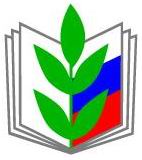 НИКОЛАЕВСКАЯ РАЙОННАЯ ОРГАНИЗАЦИЯ ПРОФСОЮЗА УЛЬЯНОВСКОЙ ОБЛАСТНОЙ ОРГАНИЗАЦИИ ПРОФСОЮЗА РАБОТНИКОВ НАРОДНОГО ОБРАЗОВАНИЯ И НАУКИ РОССИЙСКОЙ ФЕДЕРАЦИИ(ОБЩЕРОССИЙСКИЙ ПРОФСОЮЗ ОБРАЗОВАНИЯ)ЦЕНТРАЛЬНЫЙ СОВЕТ ПРОФСОЮЗАПОСТАНОВЛЕНИЕНИКОЛАЕВСКАЯ РАЙОННАЯ ОРГАНИЗАЦИЯ ПРОФСОЮЗА УЛЬЯНОВСКОЙ ОБЛАСТНОЙ ОРГАНИЗАЦИИ ПРОФСОЮЗА РАБОТНИКОВ НАРОДНОГО ОБРАЗОВАНИЯ И НАУКИ РОССИЙСКОЙ ФЕДЕРАЦИИ(ОБЩЕРОССИЙСКИЙ ПРОФСОЮЗ ОБРАЗОВАНИЯ)ЦЕНТРАЛЬНЫЙ СОВЕТ ПРОФСОЮЗАПОСТАНОВЛЕНИЕНИКОЛАЕВСКАЯ РАЙОННАЯ ОРГАНИЗАЦИЯ ПРОФСОЮЗА УЛЬЯНОВСКОЙ ОБЛАСТНОЙ ОРГАНИЗАЦИИ ПРОФСОЮЗА РАБОТНИКОВ НАРОДНОГО ОБРАЗОВАНИЯ И НАУКИ РОССИЙСКОЙ ФЕДЕРАЦИИ(ОБЩЕРОССИЙСКИЙ ПРОФСОЮЗ ОБРАЗОВАНИЯ)ЦЕНТРАЛЬНЫЙ СОВЕТ ПРОФСОЮЗАПОСТАНОВЛЕНИЕОбщеобразовательные организацииДошкольные образовательные организацииОрганизации дополнительного образования детейРуководители:51.937 Руководители: 40.666Руководители: 23.075Пед. работники:23.253Пед. работники:19.439Пед. работники:13.087Прочий персоналПрочий персоналПрочий персонал8.3848.1547.379